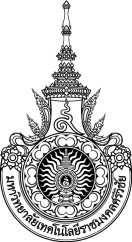 หน่วยงานคณะบริหารธุรกิจ  งานพัฒนานักศึกษาและศิษย์เก่าสัมพันธ์งานจัดบริการทุนการศึกษามีหน้าที่สนับสนุนทุนการศึกษาที่มหาวิทยาลัยได้รับอนุเคราะห์จากหน่วยงานต่าง ๆ ทั้งภาครัฐฯ ภาคเอกชน หรือบุคคลอันมีกุศลจิตซึ่งต้องการส่งเสริมการศึกษาแก่เยาวชน โดยเจ้าของทุนอาจระบุคุณสมบัติของผู้รับทุน บางทุนจะเป็นรายปีการศึกษา บางทุนให้ต่อเนื่องจนสำเร็จการศึกษา ทั้งนี้นักศึกษาต้องปฏิบัติตามเงื่อนไขที่มหาวิทยาลัยกำหนดวัตถุประสงค์1. เพื่อช่วยเหลือนักศึกษาที่ขาดโอกาสทางการศึกษาให้ได้รับทุนการศึกษาได้สำเร็จการศึกษา2. เพื่อให้นักศึกษาที่ขาดแคลนทุนทรัพย์ และมีคุณสมบัติตรงตามเป้าหมายของแต่ละทุน มีค่าใช้จ่ายทางการศึกษาตลอดหลักสูตร3. เพื่อส่งเริมและสนับสนุนและช่วยเหลือนักศึกษาได้รับโอกาสและศึกษาต่อเป้าหมาย1. เชิงปริมาณ1.1 การบริหารจัดการเงินทุนการศึกษาที่ตรงกลุ่มเป้าหมายและวัตถุประสงค์ของแต่ละทุน1.2 บริหารและจัดระบบให้มีความถูกต้อง รวดเร็ว และมีประสิทธิภาพ2. เชิงคุณภาพ2.1 นักศึกษาที่ขาดแคลนทุนทรัพย์ ได้รับความสะดวกในการติดต่อประสานงานและนักศึกษาได้รับทุนการศึกษาตรงตามความต้องการ 2.2 มีระบบการติดตามนักศึกษาที่ได้รับทุนการศึกษาเพื่อให้นักศึกษาได้รับทุนตลอดหลักสูตรกลุ่มเป้าหมายนักศึกษาการจัดบริการทุนการศึกษาต่าง ๆภาคผนวก	ไม่มีปรับปรุงเมื่อ 31/03/64หน่วยงานคณะบริหารธุรกิจ  งานพัฒนานักศึกษาและศิษย์เก่าสัมพันธ์งานกองทุนเงินให้กู้ยืมเพื่อการศึกษา กยศ.มีหน้าที่ในการปฏิบัติงานตามภารกิจของกองทุนเงินให้กู้ยืมเพื่อการศึกษา (กยศ.) มีหน้าที่และวัตถุประสงค์ในการสนับสนุนและส่งเสริมการศึกษาด้วยการให้เงินกู้ยืมเพื่อการศึกษาในลักษณะต่าง ๆ ดังต่อไปนี้วัตถุประสงค์1. นักเรียนหรือนักศึกษาที่ขาดแคลนทุนทรัพย์2. นักเรียนหรือนักศึกษาที่ศึกษาในสาขาวิชาที่เป็นความต้องการหลัก ซึ่งมีความชัดเจนของการผลิต  
            กำลังคนและมีความจำเป็นต่อการพัฒนาประเทศ3. นักเรียนหรือนักศึกษาที่ศึกษาในสาขาวิชาขาดแคลนหรือสาขาวิชาที่กองทุนมุ่งส่งเสริมเป็นพิเศษ4 .นักเรียนหรือนักศึกษาที่เรียนดีเพื่อสร้างความเป็นเลิศเป้าหมาย1. การบริหารจัดการเงินให้กู้ยืมที่ตรงกลุ่มเป้าหมายและสอดคล้องกับการพัฒนาประเทศ2. เครือข่ายเข้มแข็ง สนับสนุนและร่วมมือกับกองทุนฯ เพื่อเพิ่มประสิทธิภาพการบริหาร จัดการเงิน
              ให้กู้ยืมและลดอัตราหนี้ค้างชำระ3. เป็นองค์กรที่มีสมรรถนะสูง (Smart SLF) โดยการใช้เทคโนโลยีและนวัตกรรมเพื่อการบริหาร
              จัดการที่มีประสิทธิภาพ โปร่งใส และตรวจสอบได้กลุ่มเป้าหมายนักศึกษาขั้นตอนการดำเนินงานกองทุนเงินให้กู้ยืมเพื่อการศึกษา กยศ.ภาคผนวก (ถ้ามี)ปรับปรุงเมื่อ31/03/2564หน่วยงาน คณะบริหารธุรกิจ งานพัฒนานักศึกษาและศิษย์เก่าสัมพันธ์ภาวะการผู้มีงานของบัณฑิต	มีหน้าที่ดูแลการประกันคุณภาพในส่วนของภาวะการผู้มีงานทำของบัณฑิต ให้เป็นไปตามมาตรฐาน       การประกันคุณภาพของคณะ และให้สอดคล้องตามนโยบายและทิศทางการประกันคุณภาพของมหาวิทยาลัย ตลอดจนการสรุปผลการตอบแบบสอบถามของบัณฑิตที่สำเร็จการศึกษา และส่งข้อมูลไปยังงานประกันคุณภาพของคณะวัตถุประสงค์1. เพื่อสนับสนุนงานการทำงานให้บรรลุตามวัตถุประสงค์ได้เต็มศักยภาพ2. เพื่อมุ่งปฏิบัติงานให้สอดคล้องตามนโยบายและทิศทางการดำเนินงานของมหาวิทยาลัยฯ3. เพื่อเป็นฐานข้อมูลการในการประเมินการประกันคุณภาพของบัณฑิตเป้าหมาย1. เชิงปริมาณ1.1 สนับสนุนการปฏิบัติงานของคณะบริหารธุรกิจ ให้มีความสะดวก และรวดเร็วในการทำงาน1.2 บริหารและจัดระบบการทำงานให้มีความถูกต้อง และมีประสิทธิภาพ1.3 การจัดเก็บฐานข้อมูลภาวะการมีงานของบัณฑิต2. เชิงคุณภาพ2.1 คณะบริหารธุรกิจ ได้รับความสะดวก และรวดเร็วในการทำงาน2.2 มีระบบการบริหารจัดการในการทำงานอย่างมีประสิทธิภาพ2.3 คณะบริหารธุรกิจ ได้มีฐานข้อมูลเพื่อเป็นประโยชน์ในการประเมินการประกันคุณภาพของบัณฑิตกลุ่มเป้าหมายบัณฑิตคณะบริหารธุรกิจ มหาวิทยาลัยเทคโนโลยีราชมงคลศรีวิชัยงานภาวะการมีงานทำของบัณฑิตกระบวนการดำเนินงานภาวะการมีงานทำของบัณฑิตภาคผนวก (ถ้ามี)	ไม่มีปรับปรุงเมื่อ 31/3/2564ที่ผังกระบวนการ/กระบวนการรายละเอียดงานระยะเวลาผู้รับผิดชอบ1.-จัดทำแผนการดำเนินงานทุนต่าง ๆ -จัดทำแนวทางการดำเนินงาน-ประชาสัมพันธ์เกี่ยวกับทุนไปยังสาขา /คุณสมบัติผู้ขอรับทุน / พร้อมแนบใบสมัครขอรับทุน-แต่งตั้งคณะกรรมการพิจารณาทุนการศึกษา-พิจารณาทุน/สัมภาษณ์-แจ้งผลการพิจารณาทุนไปยังสาขา/แจ้งกับนักศึกษาที่ได้รับทุนการศึกษา-ติดตามพฤติกรรมนักศึกษาที่ได้รับทุน เพื่อประกอบการพิจารณาในการรับทุนครั้งต่อไป-ประเมินผลการรับทุนของนักศึกษาตรงตามเป้าหมายและวัตถุประสงค์ของทุนน.ส.กานต์รวี สงค์หนูนธินี2.-จัดทำแผนการดำเนินงานทุนต่าง ๆ -จัดทำแนวทางการดำเนินงาน-ประชาสัมพันธ์เกี่ยวกับทุนไปยังสาขา /คุณสมบัติผู้ขอรับทุน / พร้อมแนบใบสมัครขอรับทุน-แต่งตั้งคณะกรรมการพิจารณาทุนการศึกษา-พิจารณาทุน/สัมภาษณ์-แจ้งผลการพิจารณาทุนไปยังสาขา/แจ้งกับนักศึกษาที่ได้รับทุนการศึกษา-ติดตามพฤติกรรมนักศึกษาที่ได้รับทุน เพื่อประกอบการพิจารณาในการรับทุนครั้งต่อไป-ประเมินผลการรับทุนของนักศึกษาตรงตามเป้าหมายและวัตถุประสงค์ของทุน5 วันน.ส.กานต์รวี สงค์หนูนธินี3.-จัดทำแผนการดำเนินงานทุนต่าง ๆ -จัดทำแนวทางการดำเนินงาน-ประชาสัมพันธ์เกี่ยวกับทุนไปยังสาขา /คุณสมบัติผู้ขอรับทุน / พร้อมแนบใบสมัครขอรับทุน-แต่งตั้งคณะกรรมการพิจารณาทุนการศึกษา-พิจารณาทุน/สัมภาษณ์-แจ้งผลการพิจารณาทุนไปยังสาขา/แจ้งกับนักศึกษาที่ได้รับทุนการศึกษา-ติดตามพฤติกรรมนักศึกษาที่ได้รับทุน เพื่อประกอบการพิจารณาในการรับทุนครั้งต่อไป-ประเมินผลการรับทุนของนักศึกษาตรงตามเป้าหมายและวัตถุประสงค์ของทุน14 วันน.ส.กานต์รวี สงค์หนูนธินี4.-จัดทำแผนการดำเนินงานทุนต่าง ๆ -จัดทำแนวทางการดำเนินงาน-ประชาสัมพันธ์เกี่ยวกับทุนไปยังสาขา /คุณสมบัติผู้ขอรับทุน / พร้อมแนบใบสมัครขอรับทุน-แต่งตั้งคณะกรรมการพิจารณาทุนการศึกษา-พิจารณาทุน/สัมภาษณ์-แจ้งผลการพิจารณาทุนไปยังสาขา/แจ้งกับนักศึกษาที่ได้รับทุนการศึกษา-ติดตามพฤติกรรมนักศึกษาที่ได้รับทุน เพื่อประกอบการพิจารณาในการรับทุนครั้งต่อไป-ประเมินผลการรับทุนของนักศึกษาตรงตามเป้าหมายและวัตถุประสงค์ของทุน1 วันน.ส.กานต์รวี สงค์หนูนธินี5.-จัดทำแผนการดำเนินงานทุนต่าง ๆ -จัดทำแนวทางการดำเนินงาน-ประชาสัมพันธ์เกี่ยวกับทุนไปยังสาขา /คุณสมบัติผู้ขอรับทุน / พร้อมแนบใบสมัครขอรับทุน-แต่งตั้งคณะกรรมการพิจารณาทุนการศึกษา-พิจารณาทุน/สัมภาษณ์-แจ้งผลการพิจารณาทุนไปยังสาขา/แจ้งกับนักศึกษาที่ได้รับทุนการศึกษา-ติดตามพฤติกรรมนักศึกษาที่ได้รับทุน เพื่อประกอบการพิจารณาในการรับทุนครั้งต่อไป-ประเมินผลการรับทุนของนักศึกษาตรงตามเป้าหมายและวัตถุประสงค์ของทุน1 วันน.ส.กานต์รวี สงค์หนูนธินี6.-จัดทำแผนการดำเนินงานทุนต่าง ๆ -จัดทำแนวทางการดำเนินงาน-ประชาสัมพันธ์เกี่ยวกับทุนไปยังสาขา /คุณสมบัติผู้ขอรับทุน / พร้อมแนบใบสมัครขอรับทุน-แต่งตั้งคณะกรรมการพิจารณาทุนการศึกษา-พิจารณาทุน/สัมภาษณ์-แจ้งผลการพิจารณาทุนไปยังสาขา/แจ้งกับนักศึกษาที่ได้รับทุนการศึกษา-ติดตามพฤติกรรมนักศึกษาที่ได้รับทุน เพื่อประกอบการพิจารณาในการรับทุนครั้งต่อไป-ประเมินผลการรับทุนของนักศึกษาตรงตามเป้าหมายและวัตถุประสงค์ของทุน1 วันน.ส.กานต์รวี สงค์หนูนธินี7.-จัดทำแผนการดำเนินงานทุนต่าง ๆ -จัดทำแนวทางการดำเนินงาน-ประชาสัมพันธ์เกี่ยวกับทุนไปยังสาขา /คุณสมบัติผู้ขอรับทุน / พร้อมแนบใบสมัครขอรับทุน-แต่งตั้งคณะกรรมการพิจารณาทุนการศึกษา-พิจารณาทุน/สัมภาษณ์-แจ้งผลการพิจารณาทุนไปยังสาขา/แจ้งกับนักศึกษาที่ได้รับทุนการศึกษา-ติดตามพฤติกรรมนักศึกษาที่ได้รับทุน เพื่อประกอบการพิจารณาในการรับทุนครั้งต่อไป-ประเมินผลการรับทุนของนักศึกษาตรงตามเป้าหมายและวัตถุประสงค์ของทุนตลอดปีการศึกษาน.ส.กานต์รวี สงค์หนูนธินี8.-จัดทำแผนการดำเนินงานทุนต่าง ๆ -จัดทำแนวทางการดำเนินงาน-ประชาสัมพันธ์เกี่ยวกับทุนไปยังสาขา /คุณสมบัติผู้ขอรับทุน / พร้อมแนบใบสมัครขอรับทุน-แต่งตั้งคณะกรรมการพิจารณาทุนการศึกษา-พิจารณาทุน/สัมภาษณ์-แจ้งผลการพิจารณาทุนไปยังสาขา/แจ้งกับนักศึกษาที่ได้รับทุนการศึกษา-ติดตามพฤติกรรมนักศึกษาที่ได้รับทุน เพื่อประกอบการพิจารณาในการรับทุนครั้งต่อไป-ประเมินผลการรับทุนของนักศึกษาตรงตามเป้าหมายและวัตถุประสงค์ของทุน1 วันน.ส.กานต์รวี สงค์หนูนธินี9.-จัดทำแผนการดำเนินงานทุนต่าง ๆ -จัดทำแนวทางการดำเนินงาน-ประชาสัมพันธ์เกี่ยวกับทุนไปยังสาขา /คุณสมบัติผู้ขอรับทุน / พร้อมแนบใบสมัครขอรับทุน-แต่งตั้งคณะกรรมการพิจารณาทุนการศึกษา-พิจารณาทุน/สัมภาษณ์-แจ้งผลการพิจารณาทุนไปยังสาขา/แจ้งกับนักศึกษาที่ได้รับทุนการศึกษา-ติดตามพฤติกรรมนักศึกษาที่ได้รับทุน เพื่อประกอบการพิจารณาในการรับทุนครั้งต่อไป-ประเมินผลการรับทุนของนักศึกษาตรงตามเป้าหมายและวัตถุประสงค์ของทุนน.ส.กานต์รวี สงค์หนูนธินีที่ผังกระบวนการ/กระบวนการรายละเอียดงานระยะเวลาผู้รับผิดชอบ1.2.ประชาสัมพันธ์เรื่องกองทุนเงินให้กู้ยืมเพื่อการศึกษา2.1 ประชาสัมพันธ์ภายในคณะโดยเปิดประกาศที่บอร์ดประชาสัมพันธ์/เพจคณะฯ งานพัฒนานักศึกษา3.ตรวจสอบแบบคำขอกู้ยืม คัดแยกประเภทผู้ยื่นคำขอกู้ยืม3.1 ตรวจสอบคำถูกต้องของคณะที่ศึกษาอยู่ ความประสงค์ของผู้กู้3.2 คัดแยกประเภทผู้ยื่นคำขอกู้ยืมรายเก่าเลื่อนชั้นปี รายเก่าโอนย้ายสถานศึกษาและรายใหม่3.3 รวบรวมรายชื่อผู้ยื่นคำขอกู้ยืมรายใหม่4.สัมภาษณ์ผู้ยื่นคำขอกู้ยืมรายใหม่และพิจารณาผู้ได้สิทธิ์กู้ยืมเงินกองทุนฯรายใหม่4.1 สัมภาษณ์ผู้ยื่นคำขอกู้ยืมรายใหม่ พิจารณาผู้ได้สิทธิ์กู้ยืมเงินกองทุนฯรายใหม่5.ประกาศรายชื่อผู้ได้รับอนุมัติ5.1 ประกาศราชื่อผู้ได้รับการอนุมัติการขอกู้ยืมกองทุนฯ6. รับแบบแจ้งภาระค่าเล่าเรียน6.1 ตรวจสอบความถูกต้อง สมบรูณ์ในข้อมูล6.2 ระบบจะเปิดให้ยื่นกู้ผ่านระบบ e-studentloan ภายใน 30 วัน 7.บันทึกกรอบวงเงินค่าเล่าเรียนผ่านระบบ7.1บันทึกกรอบวงเงินค่าเล่าเรียนค่าครองชีพ ยอดเงินจากแบบแจ้งภาระค่าใช้จ่าย7.2 ประกาศรายชื่อผู้ผ่านการคัดเลือกผ่านระบบ7.3 นักศึกษารับหนังสือถึงนายทะเบียนท้องที่ของผู้ค้ำประกันเงินกู้ยืมเพื่อการศึกษาเพื่อความอนุเคราะห์ลงนามรับรอง ลายมือชื่อผู้คำประกันของนักศึกษา5 นาทีนางสาวกานต์รวี สงค์หนูนธินี2.2.ประชาสัมพันธ์เรื่องกองทุนเงินให้กู้ยืมเพื่อการศึกษา2.1 ประชาสัมพันธ์ภายในคณะโดยเปิดประกาศที่บอร์ดประชาสัมพันธ์/เพจคณะฯ งานพัฒนานักศึกษา3.ตรวจสอบแบบคำขอกู้ยืม คัดแยกประเภทผู้ยื่นคำขอกู้ยืม3.1 ตรวจสอบคำถูกต้องของคณะที่ศึกษาอยู่ ความประสงค์ของผู้กู้3.2 คัดแยกประเภทผู้ยื่นคำขอกู้ยืมรายเก่าเลื่อนชั้นปี รายเก่าโอนย้ายสถานศึกษาและรายใหม่3.3 รวบรวมรายชื่อผู้ยื่นคำขอกู้ยืมรายใหม่4.สัมภาษณ์ผู้ยื่นคำขอกู้ยืมรายใหม่และพิจารณาผู้ได้สิทธิ์กู้ยืมเงินกองทุนฯรายใหม่4.1 สัมภาษณ์ผู้ยื่นคำขอกู้ยืมรายใหม่ พิจารณาผู้ได้สิทธิ์กู้ยืมเงินกองทุนฯรายใหม่5.ประกาศรายชื่อผู้ได้รับอนุมัติ5.1 ประกาศราชื่อผู้ได้รับการอนุมัติการขอกู้ยืมกองทุนฯ6. รับแบบแจ้งภาระค่าเล่าเรียน6.1 ตรวจสอบความถูกต้อง สมบรูณ์ในข้อมูล6.2 ระบบจะเปิดให้ยื่นกู้ผ่านระบบ e-studentloan ภายใน 30 วัน 7.บันทึกกรอบวงเงินค่าเล่าเรียนผ่านระบบ7.1บันทึกกรอบวงเงินค่าเล่าเรียนค่าครองชีพ ยอดเงินจากแบบแจ้งภาระค่าใช้จ่าย7.2 ประกาศรายชื่อผู้ผ่านการคัดเลือกผ่านระบบ7.3 นักศึกษารับหนังสือถึงนายทะเบียนท้องที่ของผู้ค้ำประกันเงินกู้ยืมเพื่อการศึกษาเพื่อความอนุเคราะห์ลงนามรับรอง ลายมือชื่อผู้คำประกันของนักศึกษา5 นาที3.2.ประชาสัมพันธ์เรื่องกองทุนเงินให้กู้ยืมเพื่อการศึกษา2.1 ประชาสัมพันธ์ภายในคณะโดยเปิดประกาศที่บอร์ดประชาสัมพันธ์/เพจคณะฯ งานพัฒนานักศึกษา3.ตรวจสอบแบบคำขอกู้ยืม คัดแยกประเภทผู้ยื่นคำขอกู้ยืม3.1 ตรวจสอบคำถูกต้องของคณะที่ศึกษาอยู่ ความประสงค์ของผู้กู้3.2 คัดแยกประเภทผู้ยื่นคำขอกู้ยืมรายเก่าเลื่อนชั้นปี รายเก่าโอนย้ายสถานศึกษาและรายใหม่3.3 รวบรวมรายชื่อผู้ยื่นคำขอกู้ยืมรายใหม่4.สัมภาษณ์ผู้ยื่นคำขอกู้ยืมรายใหม่และพิจารณาผู้ได้สิทธิ์กู้ยืมเงินกองทุนฯรายใหม่4.1 สัมภาษณ์ผู้ยื่นคำขอกู้ยืมรายใหม่ พิจารณาผู้ได้สิทธิ์กู้ยืมเงินกองทุนฯรายใหม่5.ประกาศรายชื่อผู้ได้รับอนุมัติ5.1 ประกาศราชื่อผู้ได้รับการอนุมัติการขอกู้ยืมกองทุนฯ6. รับแบบแจ้งภาระค่าเล่าเรียน6.1 ตรวจสอบความถูกต้อง สมบรูณ์ในข้อมูล6.2 ระบบจะเปิดให้ยื่นกู้ผ่านระบบ e-studentloan ภายใน 30 วัน 7.บันทึกกรอบวงเงินค่าเล่าเรียนผ่านระบบ7.1บันทึกกรอบวงเงินค่าเล่าเรียนค่าครองชีพ ยอดเงินจากแบบแจ้งภาระค่าใช้จ่าย7.2 ประกาศรายชื่อผู้ผ่านการคัดเลือกผ่านระบบ7.3 นักศึกษารับหนังสือถึงนายทะเบียนท้องที่ของผู้ค้ำประกันเงินกู้ยืมเพื่อการศึกษาเพื่อความอนุเคราะห์ลงนามรับรอง ลายมือชื่อผู้คำประกันของนักศึกษา 45  วัน4.2.ประชาสัมพันธ์เรื่องกองทุนเงินให้กู้ยืมเพื่อการศึกษา2.1 ประชาสัมพันธ์ภายในคณะโดยเปิดประกาศที่บอร์ดประชาสัมพันธ์/เพจคณะฯ งานพัฒนานักศึกษา3.ตรวจสอบแบบคำขอกู้ยืม คัดแยกประเภทผู้ยื่นคำขอกู้ยืม3.1 ตรวจสอบคำถูกต้องของคณะที่ศึกษาอยู่ ความประสงค์ของผู้กู้3.2 คัดแยกประเภทผู้ยื่นคำขอกู้ยืมรายเก่าเลื่อนชั้นปี รายเก่าโอนย้ายสถานศึกษาและรายใหม่3.3 รวบรวมรายชื่อผู้ยื่นคำขอกู้ยืมรายใหม่4.สัมภาษณ์ผู้ยื่นคำขอกู้ยืมรายใหม่และพิจารณาผู้ได้สิทธิ์กู้ยืมเงินกองทุนฯรายใหม่4.1 สัมภาษณ์ผู้ยื่นคำขอกู้ยืมรายใหม่ พิจารณาผู้ได้สิทธิ์กู้ยืมเงินกองทุนฯรายใหม่5.ประกาศรายชื่อผู้ได้รับอนุมัติ5.1 ประกาศราชื่อผู้ได้รับการอนุมัติการขอกู้ยืมกองทุนฯ6. รับแบบแจ้งภาระค่าเล่าเรียน6.1 ตรวจสอบความถูกต้อง สมบรูณ์ในข้อมูล6.2 ระบบจะเปิดให้ยื่นกู้ผ่านระบบ e-studentloan ภายใน 30 วัน 7.บันทึกกรอบวงเงินค่าเล่าเรียนผ่านระบบ7.1บันทึกกรอบวงเงินค่าเล่าเรียนค่าครองชีพ ยอดเงินจากแบบแจ้งภาระค่าใช้จ่าย7.2 ประกาศรายชื่อผู้ผ่านการคัดเลือกผ่านระบบ7.3 นักศึกษารับหนังสือถึงนายทะเบียนท้องที่ของผู้ค้ำประกันเงินกู้ยืมเพื่อการศึกษาเพื่อความอนุเคราะห์ลงนามรับรอง ลายมือชื่อผู้คำประกันของนักศึกษา   5 วัน5.2.ประชาสัมพันธ์เรื่องกองทุนเงินให้กู้ยืมเพื่อการศึกษา2.1 ประชาสัมพันธ์ภายในคณะโดยเปิดประกาศที่บอร์ดประชาสัมพันธ์/เพจคณะฯ งานพัฒนานักศึกษา3.ตรวจสอบแบบคำขอกู้ยืม คัดแยกประเภทผู้ยื่นคำขอกู้ยืม3.1 ตรวจสอบคำถูกต้องของคณะที่ศึกษาอยู่ ความประสงค์ของผู้กู้3.2 คัดแยกประเภทผู้ยื่นคำขอกู้ยืมรายเก่าเลื่อนชั้นปี รายเก่าโอนย้ายสถานศึกษาและรายใหม่3.3 รวบรวมรายชื่อผู้ยื่นคำขอกู้ยืมรายใหม่4.สัมภาษณ์ผู้ยื่นคำขอกู้ยืมรายใหม่และพิจารณาผู้ได้สิทธิ์กู้ยืมเงินกองทุนฯรายใหม่4.1 สัมภาษณ์ผู้ยื่นคำขอกู้ยืมรายใหม่ พิจารณาผู้ได้สิทธิ์กู้ยืมเงินกองทุนฯรายใหม่5.ประกาศรายชื่อผู้ได้รับอนุมัติ5.1 ประกาศราชื่อผู้ได้รับการอนุมัติการขอกู้ยืมกองทุนฯ6. รับแบบแจ้งภาระค่าเล่าเรียน6.1 ตรวจสอบความถูกต้อง สมบรูณ์ในข้อมูล6.2 ระบบจะเปิดให้ยื่นกู้ผ่านระบบ e-studentloan ภายใน 30 วัน 7.บันทึกกรอบวงเงินค่าเล่าเรียนผ่านระบบ7.1บันทึกกรอบวงเงินค่าเล่าเรียนค่าครองชีพ ยอดเงินจากแบบแจ้งภาระค่าใช้จ่าย7.2 ประกาศรายชื่อผู้ผ่านการคัดเลือกผ่านระบบ7.3 นักศึกษารับหนังสือถึงนายทะเบียนท้องที่ของผู้ค้ำประกันเงินกู้ยืมเพื่อการศึกษาเพื่อความอนุเคราะห์ลงนามรับรอง ลายมือชื่อผู้คำประกันของนักศึกษา  1  วัน6.2.ประชาสัมพันธ์เรื่องกองทุนเงินให้กู้ยืมเพื่อการศึกษา2.1 ประชาสัมพันธ์ภายในคณะโดยเปิดประกาศที่บอร์ดประชาสัมพันธ์/เพจคณะฯ งานพัฒนานักศึกษา3.ตรวจสอบแบบคำขอกู้ยืม คัดแยกประเภทผู้ยื่นคำขอกู้ยืม3.1 ตรวจสอบคำถูกต้องของคณะที่ศึกษาอยู่ ความประสงค์ของผู้กู้3.2 คัดแยกประเภทผู้ยื่นคำขอกู้ยืมรายเก่าเลื่อนชั้นปี รายเก่าโอนย้ายสถานศึกษาและรายใหม่3.3 รวบรวมรายชื่อผู้ยื่นคำขอกู้ยืมรายใหม่4.สัมภาษณ์ผู้ยื่นคำขอกู้ยืมรายใหม่และพิจารณาผู้ได้สิทธิ์กู้ยืมเงินกองทุนฯรายใหม่4.1 สัมภาษณ์ผู้ยื่นคำขอกู้ยืมรายใหม่ พิจารณาผู้ได้สิทธิ์กู้ยืมเงินกองทุนฯรายใหม่5.ประกาศรายชื่อผู้ได้รับอนุมัติ5.1 ประกาศราชื่อผู้ได้รับการอนุมัติการขอกู้ยืมกองทุนฯ6. รับแบบแจ้งภาระค่าเล่าเรียน6.1 ตรวจสอบความถูกต้อง สมบรูณ์ในข้อมูล6.2 ระบบจะเปิดให้ยื่นกู้ผ่านระบบ e-studentloan ภายใน 30 วัน 7.บันทึกกรอบวงเงินค่าเล่าเรียนผ่านระบบ7.1บันทึกกรอบวงเงินค่าเล่าเรียนค่าครองชีพ ยอดเงินจากแบบแจ้งภาระค่าใช้จ่าย7.2 ประกาศรายชื่อผู้ผ่านการคัดเลือกผ่านระบบ7.3 นักศึกษารับหนังสือถึงนายทะเบียนท้องที่ของผู้ค้ำประกันเงินกู้ยืมเพื่อการศึกษาเพื่อความอนุเคราะห์ลงนามรับรอง ลายมือชื่อผู้คำประกันของนักศึกษา  30 วัน72.ประชาสัมพันธ์เรื่องกองทุนเงินให้กู้ยืมเพื่อการศึกษา2.1 ประชาสัมพันธ์ภายในคณะโดยเปิดประกาศที่บอร์ดประชาสัมพันธ์/เพจคณะฯ งานพัฒนานักศึกษา3.ตรวจสอบแบบคำขอกู้ยืม คัดแยกประเภทผู้ยื่นคำขอกู้ยืม3.1 ตรวจสอบคำถูกต้องของคณะที่ศึกษาอยู่ ความประสงค์ของผู้กู้3.2 คัดแยกประเภทผู้ยื่นคำขอกู้ยืมรายเก่าเลื่อนชั้นปี รายเก่าโอนย้ายสถานศึกษาและรายใหม่3.3 รวบรวมรายชื่อผู้ยื่นคำขอกู้ยืมรายใหม่4.สัมภาษณ์ผู้ยื่นคำขอกู้ยืมรายใหม่และพิจารณาผู้ได้สิทธิ์กู้ยืมเงินกองทุนฯรายใหม่4.1 สัมภาษณ์ผู้ยื่นคำขอกู้ยืมรายใหม่ พิจารณาผู้ได้สิทธิ์กู้ยืมเงินกองทุนฯรายใหม่5.ประกาศรายชื่อผู้ได้รับอนุมัติ5.1 ประกาศราชื่อผู้ได้รับการอนุมัติการขอกู้ยืมกองทุนฯ6. รับแบบแจ้งภาระค่าเล่าเรียน6.1 ตรวจสอบความถูกต้อง สมบรูณ์ในข้อมูล6.2 ระบบจะเปิดให้ยื่นกู้ผ่านระบบ e-studentloan ภายใน 30 วัน 7.บันทึกกรอบวงเงินค่าเล่าเรียนผ่านระบบ7.1บันทึกกรอบวงเงินค่าเล่าเรียนค่าครองชีพ ยอดเงินจากแบบแจ้งภาระค่าใช้จ่าย7.2 ประกาศรายชื่อผู้ผ่านการคัดเลือกผ่านระบบ7.3 นักศึกษารับหนังสือถึงนายทะเบียนท้องที่ของผู้ค้ำประกันเงินกู้ยืมเพื่อการศึกษาเพื่อความอนุเคราะห์ลงนามรับรอง ลายมือชื่อผู้คำประกันของนักศึกษา30 วัน8.2.ประชาสัมพันธ์เรื่องกองทุนเงินให้กู้ยืมเพื่อการศึกษา2.1 ประชาสัมพันธ์ภายในคณะโดยเปิดประกาศที่บอร์ดประชาสัมพันธ์/เพจคณะฯ งานพัฒนานักศึกษา3.ตรวจสอบแบบคำขอกู้ยืม คัดแยกประเภทผู้ยื่นคำขอกู้ยืม3.1 ตรวจสอบคำถูกต้องของคณะที่ศึกษาอยู่ ความประสงค์ของผู้กู้3.2 คัดแยกประเภทผู้ยื่นคำขอกู้ยืมรายเก่าเลื่อนชั้นปี รายเก่าโอนย้ายสถานศึกษาและรายใหม่3.3 รวบรวมรายชื่อผู้ยื่นคำขอกู้ยืมรายใหม่4.สัมภาษณ์ผู้ยื่นคำขอกู้ยืมรายใหม่และพิจารณาผู้ได้สิทธิ์กู้ยืมเงินกองทุนฯรายใหม่4.1 สัมภาษณ์ผู้ยื่นคำขอกู้ยืมรายใหม่ พิจารณาผู้ได้สิทธิ์กู้ยืมเงินกองทุนฯรายใหม่5.ประกาศรายชื่อผู้ได้รับอนุมัติ5.1 ประกาศราชื่อผู้ได้รับการอนุมัติการขอกู้ยืมกองทุนฯ6. รับแบบแจ้งภาระค่าเล่าเรียน6.1 ตรวจสอบความถูกต้อง สมบรูณ์ในข้อมูล6.2 ระบบจะเปิดให้ยื่นกู้ผ่านระบบ e-studentloan ภายใน 30 วัน 7.บันทึกกรอบวงเงินค่าเล่าเรียนผ่านระบบ7.1บันทึกกรอบวงเงินค่าเล่าเรียนค่าครองชีพ ยอดเงินจากแบบแจ้งภาระค่าใช้จ่าย7.2 ประกาศรายชื่อผู้ผ่านการคัดเลือกผ่านระบบ7.3 นักศึกษารับหนังสือถึงนายทะเบียนท้องที่ของผู้ค้ำประกันเงินกู้ยืมเพื่อการศึกษาเพื่อความอนุเคราะห์ลงนามรับรอง ลายมือชื่อผู้คำประกันของนักศึกษา10 นาที/ชุด/คน9.2.ประชาสัมพันธ์เรื่องกองทุนเงินให้กู้ยืมเพื่อการศึกษา2.1 ประชาสัมพันธ์ภายในคณะโดยเปิดประกาศที่บอร์ดประชาสัมพันธ์/เพจคณะฯ งานพัฒนานักศึกษา3.ตรวจสอบแบบคำขอกู้ยืม คัดแยกประเภทผู้ยื่นคำขอกู้ยืม3.1 ตรวจสอบคำถูกต้องของคณะที่ศึกษาอยู่ ความประสงค์ของผู้กู้3.2 คัดแยกประเภทผู้ยื่นคำขอกู้ยืมรายเก่าเลื่อนชั้นปี รายเก่าโอนย้ายสถานศึกษาและรายใหม่3.3 รวบรวมรายชื่อผู้ยื่นคำขอกู้ยืมรายใหม่4.สัมภาษณ์ผู้ยื่นคำขอกู้ยืมรายใหม่และพิจารณาผู้ได้สิทธิ์กู้ยืมเงินกองทุนฯรายใหม่4.1 สัมภาษณ์ผู้ยื่นคำขอกู้ยืมรายใหม่ พิจารณาผู้ได้สิทธิ์กู้ยืมเงินกองทุนฯรายใหม่5.ประกาศรายชื่อผู้ได้รับอนุมัติ5.1 ประกาศราชื่อผู้ได้รับการอนุมัติการขอกู้ยืมกองทุนฯ6. รับแบบแจ้งภาระค่าเล่าเรียน6.1 ตรวจสอบความถูกต้อง สมบรูณ์ในข้อมูล6.2 ระบบจะเปิดให้ยื่นกู้ผ่านระบบ e-studentloan ภายใน 30 วัน 7.บันทึกกรอบวงเงินค่าเล่าเรียนผ่านระบบ7.1บันทึกกรอบวงเงินค่าเล่าเรียนค่าครองชีพ ยอดเงินจากแบบแจ้งภาระค่าใช้จ่าย7.2 ประกาศรายชื่อผู้ผ่านการคัดเลือกผ่านระบบ7.3 นักศึกษารับหนังสือถึงนายทะเบียนท้องที่ของผู้ค้ำประกันเงินกู้ยืมเพื่อการศึกษาเพื่อความอนุเคราะห์ลงนามรับรอง ลายมือชื่อผู้คำประกันของนักศึกษา  10.2.ประชาสัมพันธ์เรื่องกองทุนเงินให้กู้ยืมเพื่อการศึกษา2.1 ประชาสัมพันธ์ภายในคณะโดยเปิดประกาศที่บอร์ดประชาสัมพันธ์/เพจคณะฯ งานพัฒนานักศึกษา3.ตรวจสอบแบบคำขอกู้ยืม คัดแยกประเภทผู้ยื่นคำขอกู้ยืม3.1 ตรวจสอบคำถูกต้องของคณะที่ศึกษาอยู่ ความประสงค์ของผู้กู้3.2 คัดแยกประเภทผู้ยื่นคำขอกู้ยืมรายเก่าเลื่อนชั้นปี รายเก่าโอนย้ายสถานศึกษาและรายใหม่3.3 รวบรวมรายชื่อผู้ยื่นคำขอกู้ยืมรายใหม่4.สัมภาษณ์ผู้ยื่นคำขอกู้ยืมรายใหม่และพิจารณาผู้ได้สิทธิ์กู้ยืมเงินกองทุนฯรายใหม่4.1 สัมภาษณ์ผู้ยื่นคำขอกู้ยืมรายใหม่ พิจารณาผู้ได้สิทธิ์กู้ยืมเงินกองทุนฯรายใหม่5.ประกาศรายชื่อผู้ได้รับอนุมัติ5.1 ประกาศราชื่อผู้ได้รับการอนุมัติการขอกู้ยืมกองทุนฯ6. รับแบบแจ้งภาระค่าเล่าเรียน6.1 ตรวจสอบความถูกต้อง สมบรูณ์ในข้อมูล6.2 ระบบจะเปิดให้ยื่นกู้ผ่านระบบ e-studentloan ภายใน 30 วัน 7.บันทึกกรอบวงเงินค่าเล่าเรียนผ่านระบบ7.1บันทึกกรอบวงเงินค่าเล่าเรียนค่าครองชีพ ยอดเงินจากแบบแจ้งภาระค่าใช้จ่าย7.2 ประกาศรายชื่อผู้ผ่านการคัดเลือกผ่านระบบ7.3 นักศึกษารับหนังสือถึงนายทะเบียนท้องที่ของผู้ค้ำประกันเงินกู้ยืมเพื่อการศึกษาเพื่อความอนุเคราะห์ลงนามรับรอง ลายมือชื่อผู้คำประกันของนักศึกษา  11.2.ประชาสัมพันธ์เรื่องกองทุนเงินให้กู้ยืมเพื่อการศึกษา2.1 ประชาสัมพันธ์ภายในคณะโดยเปิดประกาศที่บอร์ดประชาสัมพันธ์/เพจคณะฯ งานพัฒนานักศึกษา3.ตรวจสอบแบบคำขอกู้ยืม คัดแยกประเภทผู้ยื่นคำขอกู้ยืม3.1 ตรวจสอบคำถูกต้องของคณะที่ศึกษาอยู่ ความประสงค์ของผู้กู้3.2 คัดแยกประเภทผู้ยื่นคำขอกู้ยืมรายเก่าเลื่อนชั้นปี รายเก่าโอนย้ายสถานศึกษาและรายใหม่3.3 รวบรวมรายชื่อผู้ยื่นคำขอกู้ยืมรายใหม่4.สัมภาษณ์ผู้ยื่นคำขอกู้ยืมรายใหม่และพิจารณาผู้ได้สิทธิ์กู้ยืมเงินกองทุนฯรายใหม่4.1 สัมภาษณ์ผู้ยื่นคำขอกู้ยืมรายใหม่ พิจารณาผู้ได้สิทธิ์กู้ยืมเงินกองทุนฯรายใหม่5.ประกาศรายชื่อผู้ได้รับอนุมัติ5.1 ประกาศราชื่อผู้ได้รับการอนุมัติการขอกู้ยืมกองทุนฯ6. รับแบบแจ้งภาระค่าเล่าเรียน6.1 ตรวจสอบความถูกต้อง สมบรูณ์ในข้อมูล6.2 ระบบจะเปิดให้ยื่นกู้ผ่านระบบ e-studentloan ภายใน 30 วัน 7.บันทึกกรอบวงเงินค่าเล่าเรียนผ่านระบบ7.1บันทึกกรอบวงเงินค่าเล่าเรียนค่าครองชีพ ยอดเงินจากแบบแจ้งภาระค่าใช้จ่าย7.2 ประกาศรายชื่อผู้ผ่านการคัดเลือกผ่านระบบ7.3 นักศึกษารับหนังสือถึงนายทะเบียนท้องที่ของผู้ค้ำประกันเงินกู้ยืมเพื่อการศึกษาเพื่อความอนุเคราะห์ลงนามรับรอง ลายมือชื่อผู้คำประกันของนักศึกษา  12.2.ประชาสัมพันธ์เรื่องกองทุนเงินให้กู้ยืมเพื่อการศึกษา2.1 ประชาสัมพันธ์ภายในคณะโดยเปิดประกาศที่บอร์ดประชาสัมพันธ์/เพจคณะฯ งานพัฒนานักศึกษา3.ตรวจสอบแบบคำขอกู้ยืม คัดแยกประเภทผู้ยื่นคำขอกู้ยืม3.1 ตรวจสอบคำถูกต้องของคณะที่ศึกษาอยู่ ความประสงค์ของผู้กู้3.2 คัดแยกประเภทผู้ยื่นคำขอกู้ยืมรายเก่าเลื่อนชั้นปี รายเก่าโอนย้ายสถานศึกษาและรายใหม่3.3 รวบรวมรายชื่อผู้ยื่นคำขอกู้ยืมรายใหม่4.สัมภาษณ์ผู้ยื่นคำขอกู้ยืมรายใหม่และพิจารณาผู้ได้สิทธิ์กู้ยืมเงินกองทุนฯรายใหม่4.1 สัมภาษณ์ผู้ยื่นคำขอกู้ยืมรายใหม่ พิจารณาผู้ได้สิทธิ์กู้ยืมเงินกองทุนฯรายใหม่5.ประกาศรายชื่อผู้ได้รับอนุมัติ5.1 ประกาศราชื่อผู้ได้รับการอนุมัติการขอกู้ยืมกองทุนฯ6. รับแบบแจ้งภาระค่าเล่าเรียน6.1 ตรวจสอบความถูกต้อง สมบรูณ์ในข้อมูล6.2 ระบบจะเปิดให้ยื่นกู้ผ่านระบบ e-studentloan ภายใน 30 วัน 7.บันทึกกรอบวงเงินค่าเล่าเรียนผ่านระบบ7.1บันทึกกรอบวงเงินค่าเล่าเรียนค่าครองชีพ ยอดเงินจากแบบแจ้งภาระค่าใช้จ่าย7.2 ประกาศรายชื่อผู้ผ่านการคัดเลือกผ่านระบบ7.3 นักศึกษารับหนังสือถึงนายทะเบียนท้องที่ของผู้ค้ำประกันเงินกู้ยืมเพื่อการศึกษาเพื่อความอนุเคราะห์ลงนามรับรอง ลายมือชื่อผู้คำประกันของนักศึกษา13.2.ประชาสัมพันธ์เรื่องกองทุนเงินให้กู้ยืมเพื่อการศึกษา2.1 ประชาสัมพันธ์ภายในคณะโดยเปิดประกาศที่บอร์ดประชาสัมพันธ์/เพจคณะฯ งานพัฒนานักศึกษา3.ตรวจสอบแบบคำขอกู้ยืม คัดแยกประเภทผู้ยื่นคำขอกู้ยืม3.1 ตรวจสอบคำถูกต้องของคณะที่ศึกษาอยู่ ความประสงค์ของผู้กู้3.2 คัดแยกประเภทผู้ยื่นคำขอกู้ยืมรายเก่าเลื่อนชั้นปี รายเก่าโอนย้ายสถานศึกษาและรายใหม่3.3 รวบรวมรายชื่อผู้ยื่นคำขอกู้ยืมรายใหม่4.สัมภาษณ์ผู้ยื่นคำขอกู้ยืมรายใหม่และพิจารณาผู้ได้สิทธิ์กู้ยืมเงินกองทุนฯรายใหม่4.1 สัมภาษณ์ผู้ยื่นคำขอกู้ยืมรายใหม่ พิจารณาผู้ได้สิทธิ์กู้ยืมเงินกองทุนฯรายใหม่5.ประกาศรายชื่อผู้ได้รับอนุมัติ5.1 ประกาศราชื่อผู้ได้รับการอนุมัติการขอกู้ยืมกองทุนฯ6. รับแบบแจ้งภาระค่าเล่าเรียน6.1 ตรวจสอบความถูกต้อง สมบรูณ์ในข้อมูล6.2 ระบบจะเปิดให้ยื่นกู้ผ่านระบบ e-studentloan ภายใน 30 วัน 7.บันทึกกรอบวงเงินค่าเล่าเรียนผ่านระบบ7.1บันทึกกรอบวงเงินค่าเล่าเรียนค่าครองชีพ ยอดเงินจากแบบแจ้งภาระค่าใช้จ่าย7.2 ประกาศรายชื่อผู้ผ่านการคัดเลือกผ่านระบบ7.3 นักศึกษารับหนังสือถึงนายทะเบียนท้องที่ของผู้ค้ำประกันเงินกู้ยืมเพื่อการศึกษาเพื่อความอนุเคราะห์ลงนามรับรอง ลายมือชื่อผู้คำประกันของนักศึกษา14.2.ประชาสัมพันธ์เรื่องกองทุนเงินให้กู้ยืมเพื่อการศึกษา2.1 ประชาสัมพันธ์ภายในคณะโดยเปิดประกาศที่บอร์ดประชาสัมพันธ์/เพจคณะฯ งานพัฒนานักศึกษา3.ตรวจสอบแบบคำขอกู้ยืม คัดแยกประเภทผู้ยื่นคำขอกู้ยืม3.1 ตรวจสอบคำถูกต้องของคณะที่ศึกษาอยู่ ความประสงค์ของผู้กู้3.2 คัดแยกประเภทผู้ยื่นคำขอกู้ยืมรายเก่าเลื่อนชั้นปี รายเก่าโอนย้ายสถานศึกษาและรายใหม่3.3 รวบรวมรายชื่อผู้ยื่นคำขอกู้ยืมรายใหม่4.สัมภาษณ์ผู้ยื่นคำขอกู้ยืมรายใหม่และพิจารณาผู้ได้สิทธิ์กู้ยืมเงินกองทุนฯรายใหม่4.1 สัมภาษณ์ผู้ยื่นคำขอกู้ยืมรายใหม่ พิจารณาผู้ได้สิทธิ์กู้ยืมเงินกองทุนฯรายใหม่5.ประกาศรายชื่อผู้ได้รับอนุมัติ5.1 ประกาศราชื่อผู้ได้รับการอนุมัติการขอกู้ยืมกองทุนฯ6. รับแบบแจ้งภาระค่าเล่าเรียน6.1 ตรวจสอบความถูกต้อง สมบรูณ์ในข้อมูล6.2 ระบบจะเปิดให้ยื่นกู้ผ่านระบบ e-studentloan ภายใน 30 วัน 7.บันทึกกรอบวงเงินค่าเล่าเรียนผ่านระบบ7.1บันทึกกรอบวงเงินค่าเล่าเรียนค่าครองชีพ ยอดเงินจากแบบแจ้งภาระค่าใช้จ่าย7.2 ประกาศรายชื่อผู้ผ่านการคัดเลือกผ่านระบบ7.3 นักศึกษารับหนังสือถึงนายทะเบียนท้องที่ของผู้ค้ำประกันเงินกู้ยืมเพื่อการศึกษาเพื่อความอนุเคราะห์ลงนามรับรอง ลายมือชื่อผู้คำประกันของนักศึกษา15.2.ประชาสัมพันธ์เรื่องกองทุนเงินให้กู้ยืมเพื่อการศึกษา2.1 ประชาสัมพันธ์ภายในคณะโดยเปิดประกาศที่บอร์ดประชาสัมพันธ์/เพจคณะฯ งานพัฒนานักศึกษา3.ตรวจสอบแบบคำขอกู้ยืม คัดแยกประเภทผู้ยื่นคำขอกู้ยืม3.1 ตรวจสอบคำถูกต้องของคณะที่ศึกษาอยู่ ความประสงค์ของผู้กู้3.2 คัดแยกประเภทผู้ยื่นคำขอกู้ยืมรายเก่าเลื่อนชั้นปี รายเก่าโอนย้ายสถานศึกษาและรายใหม่3.3 รวบรวมรายชื่อผู้ยื่นคำขอกู้ยืมรายใหม่4.สัมภาษณ์ผู้ยื่นคำขอกู้ยืมรายใหม่และพิจารณาผู้ได้สิทธิ์กู้ยืมเงินกองทุนฯรายใหม่4.1 สัมภาษณ์ผู้ยื่นคำขอกู้ยืมรายใหม่ พิจารณาผู้ได้สิทธิ์กู้ยืมเงินกองทุนฯรายใหม่5.ประกาศรายชื่อผู้ได้รับอนุมัติ5.1 ประกาศราชื่อผู้ได้รับการอนุมัติการขอกู้ยืมกองทุนฯ6. รับแบบแจ้งภาระค่าเล่าเรียน6.1 ตรวจสอบความถูกต้อง สมบรูณ์ในข้อมูล6.2 ระบบจะเปิดให้ยื่นกู้ผ่านระบบ e-studentloan ภายใน 30 วัน 7.บันทึกกรอบวงเงินค่าเล่าเรียนผ่านระบบ7.1บันทึกกรอบวงเงินค่าเล่าเรียนค่าครองชีพ ยอดเงินจากแบบแจ้งภาระค่าใช้จ่าย7.2 ประกาศรายชื่อผู้ผ่านการคัดเลือกผ่านระบบ7.3 นักศึกษารับหนังสือถึงนายทะเบียนท้องที่ของผู้ค้ำประกันเงินกู้ยืมเพื่อการศึกษาเพื่อความอนุเคราะห์ลงนามรับรอง ลายมือชื่อผู้คำประกันของนักศึกษา  16.2.ประชาสัมพันธ์เรื่องกองทุนเงินให้กู้ยืมเพื่อการศึกษา2.1 ประชาสัมพันธ์ภายในคณะโดยเปิดประกาศที่บอร์ดประชาสัมพันธ์/เพจคณะฯ งานพัฒนานักศึกษา3.ตรวจสอบแบบคำขอกู้ยืม คัดแยกประเภทผู้ยื่นคำขอกู้ยืม3.1 ตรวจสอบคำถูกต้องของคณะที่ศึกษาอยู่ ความประสงค์ของผู้กู้3.2 คัดแยกประเภทผู้ยื่นคำขอกู้ยืมรายเก่าเลื่อนชั้นปี รายเก่าโอนย้ายสถานศึกษาและรายใหม่3.3 รวบรวมรายชื่อผู้ยื่นคำขอกู้ยืมรายใหม่4.สัมภาษณ์ผู้ยื่นคำขอกู้ยืมรายใหม่และพิจารณาผู้ได้สิทธิ์กู้ยืมเงินกองทุนฯรายใหม่4.1 สัมภาษณ์ผู้ยื่นคำขอกู้ยืมรายใหม่ พิจารณาผู้ได้สิทธิ์กู้ยืมเงินกองทุนฯรายใหม่5.ประกาศรายชื่อผู้ได้รับอนุมัติ5.1 ประกาศราชื่อผู้ได้รับการอนุมัติการขอกู้ยืมกองทุนฯ6. รับแบบแจ้งภาระค่าเล่าเรียน6.1 ตรวจสอบความถูกต้อง สมบรูณ์ในข้อมูล6.2 ระบบจะเปิดให้ยื่นกู้ผ่านระบบ e-studentloan ภายใน 30 วัน 7.บันทึกกรอบวงเงินค่าเล่าเรียนผ่านระบบ7.1บันทึกกรอบวงเงินค่าเล่าเรียนค่าครองชีพ ยอดเงินจากแบบแจ้งภาระค่าใช้จ่าย7.2 ประกาศรายชื่อผู้ผ่านการคัดเลือกผ่านระบบ7.3 นักศึกษารับหนังสือถึงนายทะเบียนท้องที่ของผู้ค้ำประกันเงินกู้ยืมเพื่อการศึกษาเพื่อความอนุเคราะห์ลงนามรับรอง ลายมือชื่อผู้คำประกันของนักศึกษา17.  18.19.ที่ผังกระบวนการ/กระบวนการรายละเอียดงานระยะเวลาผู้รับผิดชอบ1.2.งานประกันฯ คณะฯ ติดต่องานประกันคุณภาพมหาวิทยาลัยฯ เพื่อสร้างแบบสอบถาม Online5 วันจนท.งานประกันฯ สนง.อธิการฯ3.อัพโหลดแบบสอบถามขึ้นเว็บไซต์มหาวิทยาลัยฯ เพื่อให้บัณฑิตตอบแบบสอบถามภาวะการมีงานของบัณฑิต1 วันจนท.งานประกันฯ สนง.อธิการฯ4.งานประกันฯ คณะฯ แจ้งผู้รับผิดชอบดูแลภาวะการ มีงานทำของบัณฑิต คณะฯ ดำเนินการในส่วนที่เกี่ยวข้อง1 วันจนท.งานประกัน คณะฯ5.ผู้รับผิดชอบดูแลภาวะการ มีงานทำของบัณฑิต แจ้งให้บัณฑิตทราบผ่านทางเพจคณะบริหารธุรกิจ มทร.ศรีวิชัย และกลุ่มเฟสบุ๊กคณะบริหารธุรกิจ มทร.ศรีวิชัย เพื่อตอบแบบสอบถาม1 ชม.จนท.งานพัฒนานักศึกษา/บัณฑิต6.ผู้รับผิดชอบดูแลภาวะการ มีงานทำของบัณฑิต ติดตามตรวจสอบ และแก้ไขปัญหาของการตอบแบบสอบถามภาวะการมีงานของบัณฑิต60 วันจนท.งานพัฒนานักศึกษา7.ผู้รับผิดชอบทำการประมวลผลข้อมูล วิเคราะห์และสรุปผล ส่งให้งานประกันคุณภาพคณะฯ ตรวจสอบความความถูกต้อง3 วันจนท.งานพัฒนานักศึกษา8.งานประกันคุณภาพคณะฯ ตรวจสอบความความถูกต้อง และนำเสนอต่อผู้บริหาร 3 วันจนท.งานประกัน คณะฯ